MINISTERIO  DE EDUCACIÓN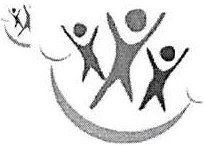 INABIEINSTITUTO  NACIONAL DEBIENESTAR  ESTUDIANTILINSTITUTO NAC. DE BIENESTAR ESTUDIANTIL (INABIE)Código DC: UC-UD-2017- 0062Orden de compra (OC)Av. Max Henriquez Ureña casi esquina Av. Lope de Vega No. 35 Ensanche Piantini, Santo Domingo, D.N., Rep. Dominicana Telefono: (809) 732-2756 • Fax: (809) 563-3393RNC: 40150561-4RNC Proveedor: 101807199 /Página Núm ero FechaObligación de ant i cipo Condiciones de entregaDirección de entrega1 de 1 OC00005544-1 08/09/2017No 101807199Proveedor: AUTOCENTRO NAVARRO , S.R.L /27 de Febr ero # 78Santo Domingo.DOM Tel.:Almacen Sum inist ros - INABIE ICalle Max Henriquez Ureña 35 Sede INABIE I, Santo Domingo , 10103,DOMCódigo deLin.     artículo	Entrega	Cantidad UnidadPreciounitario	Monto1	00001745	08/09/2017	1.00 UNID	8,813.56	8,813.56 PROTECTOR DE CAMA PARA CAMIONETA - N/A / N/A / NEGROCompra de protector de cama para la camioneta Ford Rangerd placa Oc-02214-Ficha BE-039-Chasis No.MNCLS32969W89200.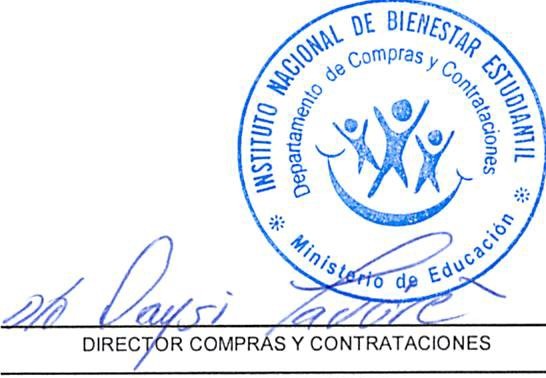 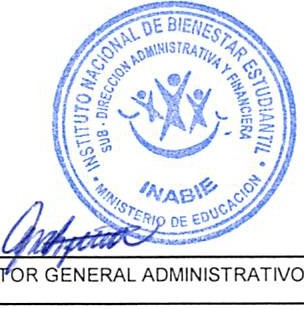 LIC. ISABEL MOREL MOREL	ING .  JOHNNY PUJOLSM onto delsubtotal deDescuentompuesto sobreMonedaventastotalCargoslas ventasTotal/DOP8,813.560.000.001,586.4410,400.00